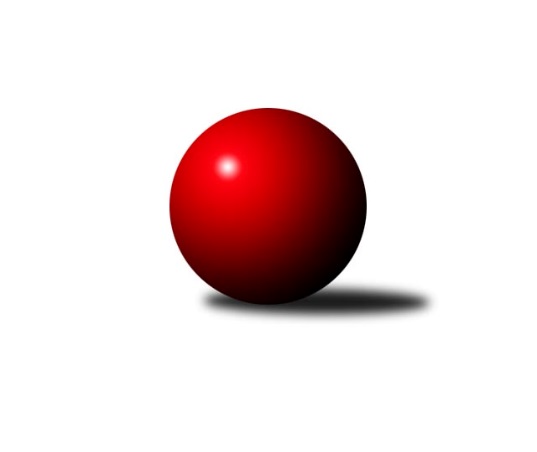 Č.3Ročník 2022/2023	23.5.2024 Jihomoravský KP1 jih 2022/2023Statistika 3. kolaTabulka družstev:		družstvo	záp	výh	rem	proh	skore	sety	průměr	body	plné	dorážka	chyby	1.	TJ Jiskra Kyjov	3	3	0	0	19.0 : 5.0 	(24.5 : 11.5)	2607	6	1804	803	44	2.	SK Podlužan Prušánky B	3	2	1	0	15.0 : 9.0 	(19.5 : 16.5)	2704	5	1866	838	30.7	3.	SK Podlužan Prušánky C	3	2	0	1	15.0 : 9.0 	(18.0 : 18.0)	2682	4	1832	850	37.7	4.	TJ Sokol Vracov B	3	2	0	1	14.0 : 10.0 	(22.0 : 14.0)	2678	4	1829	849	40.7	5.	TJ Sokol Mistřín C	3	1	1	1	12.0 : 12.0 	(19.0 : 17.0)	2599	3	1807	792	48.7	6.	KK Sokol Litenčice	3	1	0	2	12.5 : 11.5 	(18.5 : 17.5)	2455	2	1742	713	57.3	7.	TJ Sokol Vážany	3	1	0	2	11.0 : 13.0 	(18.0 : 18.0)	2672	2	1861	811	44.7	8.	KK Jiskra Čejkovice	3	1	0	2	10.0 : 14.0 	(17.0 : 19.0)	2541	2	1766	775	49	9.	SKK Dubňany B	3	1	0	2	10.0 : 14.0 	(15.0 : 21.0)	2476	2	1726	750	49.3	10.	TJ Sokol Šanov C	3	1	0	2	9.5 : 14.5 	(16.0 : 20.0)	2537	2	1763	774	42.3	11.	TJ Lokomotiva Valtice B	3	1	0	2	9.0 : 15.0 	(14.5 : 21.5)	2490	2	1728	762	56	12.	KK Vyškov D	3	1	0	2	7.0 : 17.0 	(14.0 : 22.0)	2395	2	1686	710	62.3Tabulka doma:		družstvo	záp	výh	rem	proh	skore	sety	průměr	body	maximum	minimum	1.	TJ Sokol Vracov B	1	1	0	0	7.0 : 1.0 	(9.0 : 3.0)	2676	2	2676	2676	2.	TJ Jiskra Kyjov	1	1	0	0	7.0 : 1.0 	(9.0 : 3.0)	2435	2	2435	2435	3.	SK Podlužan Prušánky B	1	1	0	0	6.0 : 2.0 	(7.0 : 5.0)	2765	2	2765	2765	4.	TJ Sokol Vážany	2	1	0	1	9.0 : 7.0 	(13.0 : 11.0)	2647	2	2664	2630	5.	TJ Lokomotiva Valtice B	2	1	0	1	8.0 : 8.0 	(11.5 : 12.5)	2540	2	2574	2505	6.	SK Podlužan Prušánky C	2	1	0	1	8.0 : 8.0 	(10.0 : 14.0)	2749	2	2751	2746	7.	KK Vyškov D	2	1	0	1	6.0 : 10.0 	(11.0 : 13.0)	2466	2	2488	2443	8.	TJ Sokol Mistřín C	1	0	1	0	4.0 : 4.0 	(5.5 : 6.5)	2619	1	2619	2619	9.	KK Sokol Litenčice	1	0	0	1	3.5 : 4.5 	(6.5 : 5.5)	2399	0	2399	2399	10.	KK Jiskra Čejkovice	1	0	0	1	3.0 : 5.0 	(6.0 : 6.0)	2430	0	2430	2430	11.	TJ Sokol Šanov C	2	0	0	2	5.0 : 11.0 	(10.5 : 13.5)	2622	0	2712	2531	12.	SKK Dubňany B	2	0	0	2	5.0 : 11.0 	(9.0 : 15.0)	2507	0	2518	2495Tabulka venku:		družstvo	záp	výh	rem	proh	skore	sety	průměr	body	maximum	minimum	1.	TJ Jiskra Kyjov	2	2	0	0	12.0 : 4.0 	(15.5 : 8.5)	2693	4	2835	2550	2.	SK Podlužan Prušánky B	2	1	1	0	9.0 : 7.0 	(12.5 : 11.5)	2674	3	2680	2667	3.	SK Podlužan Prušánky C	1	1	0	0	7.0 : 1.0 	(8.0 : 4.0)	2616	2	2616	2616	4.	SKK Dubňany B	1	1	0	0	5.0 : 3.0 	(6.0 : 6.0)	2445	2	2445	2445	5.	TJ Sokol Šanov C	1	1	0	0	4.5 : 3.5 	(5.5 : 6.5)	2452	2	2452	2452	6.	KK Sokol Litenčice	2	1	0	1	9.0 : 7.0 	(12.0 : 12.0)	2484	2	2523	2444	7.	TJ Sokol Mistřín C	2	1	0	1	8.0 : 8.0 	(13.5 : 10.5)	2590	2	2604	2575	8.	TJ Sokol Vracov B	2	1	0	1	7.0 : 9.0 	(13.0 : 11.0)	2679	2	2747	2611	9.	KK Jiskra Čejkovice	2	1	0	1	7.0 : 9.0 	(11.0 : 13.0)	2597	2	2681	2512	10.	TJ Sokol Vážany	1	0	0	1	2.0 : 6.0 	(5.0 : 7.0)	2696	0	2696	2696	11.	TJ Lokomotiva Valtice B	1	0	0	1	1.0 : 7.0 	(3.0 : 9.0)	2441	0	2441	2441	12.	KK Vyškov D	1	0	0	1	1.0 : 7.0 	(3.0 : 9.0)	2325	0	2325	2325Tabulka podzimní části:		družstvo	záp	výh	rem	proh	skore	sety	průměr	body	doma	venku	1.	TJ Jiskra Kyjov	3	3	0	0	19.0 : 5.0 	(24.5 : 11.5)	2607	6 	1 	0 	0 	2 	0 	0	2.	SK Podlužan Prušánky B	3	2	1	0	15.0 : 9.0 	(19.5 : 16.5)	2704	5 	1 	0 	0 	1 	1 	0	3.	SK Podlužan Prušánky C	3	2	0	1	15.0 : 9.0 	(18.0 : 18.0)	2682	4 	1 	0 	1 	1 	0 	0	4.	TJ Sokol Vracov B	3	2	0	1	14.0 : 10.0 	(22.0 : 14.0)	2678	4 	1 	0 	0 	1 	0 	1	5.	TJ Sokol Mistřín C	3	1	1	1	12.0 : 12.0 	(19.0 : 17.0)	2599	3 	0 	1 	0 	1 	0 	1	6.	KK Sokol Litenčice	3	1	0	2	12.5 : 11.5 	(18.5 : 17.5)	2455	2 	0 	0 	1 	1 	0 	1	7.	TJ Sokol Vážany	3	1	0	2	11.0 : 13.0 	(18.0 : 18.0)	2672	2 	1 	0 	1 	0 	0 	1	8.	KK Jiskra Čejkovice	3	1	0	2	10.0 : 14.0 	(17.0 : 19.0)	2541	2 	0 	0 	1 	1 	0 	1	9.	SKK Dubňany B	3	1	0	2	10.0 : 14.0 	(15.0 : 21.0)	2476	2 	0 	0 	2 	1 	0 	0	10.	TJ Sokol Šanov C	3	1	0	2	9.5 : 14.5 	(16.0 : 20.0)	2537	2 	0 	0 	2 	1 	0 	0	11.	TJ Lokomotiva Valtice B	3	1	0	2	9.0 : 15.0 	(14.5 : 21.5)	2490	2 	1 	0 	1 	0 	0 	1	12.	KK Vyškov D	3	1	0	2	7.0 : 17.0 	(14.0 : 22.0)	2395	2 	1 	0 	1 	0 	0 	1Tabulka jarní části:		družstvo	záp	výh	rem	proh	skore	sety	průměr	body	doma	venku	1.	KK Jiskra Čejkovice	0	0	0	0	0.0 : 0.0 	(0.0 : 0.0)	0	0 	0 	0 	0 	0 	0 	0 	2.	TJ Sokol Šanov C	0	0	0	0	0.0 : 0.0 	(0.0 : 0.0)	0	0 	0 	0 	0 	0 	0 	0 	3.	TJ Jiskra Kyjov	0	0	0	0	0.0 : 0.0 	(0.0 : 0.0)	0	0 	0 	0 	0 	0 	0 	0 	4.	KK Sokol Litenčice	0	0	0	0	0.0 : 0.0 	(0.0 : 0.0)	0	0 	0 	0 	0 	0 	0 	0 	5.	TJ Sokol Vážany	0	0	0	0	0.0 : 0.0 	(0.0 : 0.0)	0	0 	0 	0 	0 	0 	0 	0 	6.	KK Vyškov D	0	0	0	0	0.0 : 0.0 	(0.0 : 0.0)	0	0 	0 	0 	0 	0 	0 	0 	7.	TJ Sokol Mistřín C	0	0	0	0	0.0 : 0.0 	(0.0 : 0.0)	0	0 	0 	0 	0 	0 	0 	0 	8.	TJ Sokol Vracov B	0	0	0	0	0.0 : 0.0 	(0.0 : 0.0)	0	0 	0 	0 	0 	0 	0 	0 	9.	SK Podlužan Prušánky C	0	0	0	0	0.0 : 0.0 	(0.0 : 0.0)	0	0 	0 	0 	0 	0 	0 	0 	10.	TJ Lokomotiva Valtice B	0	0	0	0	0.0 : 0.0 	(0.0 : 0.0)	0	0 	0 	0 	0 	0 	0 	0 	11.	SK Podlužan Prušánky B	0	0	0	0	0.0 : 0.0 	(0.0 : 0.0)	0	0 	0 	0 	0 	0 	0 	0 	12.	SKK Dubňany B	0	0	0	0	0.0 : 0.0 	(0.0 : 0.0)	0	0 	0 	0 	0 	0 	0 	0 Zisk bodů pro družstvo:		jméno hráče	družstvo	body	zápasy	v %	dílčí body	sety	v %	1.	Antonín Svozil ml.	TJ Jiskra Kyjov 	3	/	3	(100%)	6	/	6	(100%)	2.	Petr Malý 	TJ Sokol Vážany 	3	/	3	(100%)	5.5	/	6	(92%)	3.	Radim Holešinský 	TJ Sokol Mistřín C 	3	/	3	(100%)	5	/	6	(83%)	4.	Antonín Svozil st.	TJ Jiskra Kyjov 	3	/	3	(100%)	5	/	6	(83%)	5.	Zdeněk Škrobák 	KK Jiskra Čejkovice 	3	/	3	(100%)	4	/	6	(67%)	6.	Michal Šmýd 	TJ Sokol Vracov B 	3	/	3	(100%)	4	/	6	(67%)	7.	Martin Šubrt 	TJ Jiskra Kyjov 	3	/	3	(100%)	4	/	6	(67%)	8.	Ludvík Vaněk 	KK Jiskra Čejkovice 	3	/	3	(100%)	3	/	6	(50%)	9.	Lenka Štěrbová 	KK Sokol Litenčice 	3	/	3	(100%)	3	/	6	(50%)	10.	Tomáš Slížek 	SK Podlužan Prušánky B 	2	/	2	(100%)	3.5	/	4	(88%)	11.	Milan Kochaníček 	KK Sokol Litenčice 	2	/	2	(100%)	3.5	/	4	(88%)	12.	Radim Kroupa 	TJ Sokol Vážany 	2	/	2	(100%)	3	/	4	(75%)	13.	Jitka Šimková 	SK Podlužan Prušánky C 	2	/	2	(100%)	3	/	4	(75%)	14.	Jiří Špaček 	TJ Jiskra Kyjov 	2	/	3	(67%)	5	/	6	(83%)	15.	Eduard Jung 	TJ Lokomotiva Valtice B 	2	/	3	(67%)	5	/	6	(83%)	16.	Martin Pechal 	TJ Sokol Vracov B 	2	/	3	(67%)	5	/	6	(83%)	17.	Jiří Formánek 	KK Vyškov D 	2	/	3	(67%)	5	/	6	(83%)	18.	Ivana Blechová 	TJ Sokol Šanov C 	2	/	3	(67%)	4.5	/	6	(75%)	19.	Jaroslav Konečný 	TJ Sokol Vracov B 	2	/	3	(67%)	4	/	6	(67%)	20.	Sára Zálešáková 	SK Podlužan Prušánky B 	2	/	3	(67%)	4	/	6	(67%)	21.	Michal Pálka 	SK Podlužan Prušánky C 	2	/	3	(67%)	4	/	6	(67%)	22.	Tomáš Mrkávek 	KK Jiskra Čejkovice 	2	/	3	(67%)	4	/	6	(67%)	23.	Miroslava Štěrbová 	KK Sokol Litenčice 	2	/	3	(67%)	4	/	6	(67%)	24.	Josef Kamenišťák 	TJ Sokol Vážany 	2	/	3	(67%)	4	/	6	(67%)	25.	Václav Kratochvíla 	SKK Dubňany B 	2	/	3	(67%)	4	/	6	(67%)	26.	Kristýna Blechová 	TJ Sokol Šanov C 	2	/	3	(67%)	4	/	6	(67%)	27.	Roman Krůza 	TJ Lokomotiva Valtice B 	2	/	3	(67%)	3	/	6	(50%)	28.	Alena Kristová 	SK Podlužan Prušánky C 	2	/	3	(67%)	3	/	6	(50%)	29.	Josef Michálek 	KK Vyškov D 	2	/	3	(67%)	3	/	6	(50%)	30.	Václav Luža 	TJ Sokol Mistřín C 	2	/	3	(67%)	3	/	6	(50%)	31.	Aleš Zálešák 	SK Podlužan Prušánky B 	2	/	3	(67%)	3	/	6	(50%)	32.	Michal Šimek 	SK Podlužan Prušánky C 	1	/	1	(100%)	2	/	2	(100%)	33.	Roman Blažek 	KK Sokol Litenčice 	1	/	1	(100%)	2	/	2	(100%)	34.	Daniel Ilčík 	TJ Sokol Mistřín C 	1	/	1	(100%)	2	/	2	(100%)	35.	Michal Tušl 	SK Podlužan Prušánky B 	1	/	1	(100%)	2	/	2	(100%)	36.	Luděk Zapletal 	KK Sokol Litenčice 	1	/	1	(100%)	1	/	2	(50%)	37.	František Fialka 	SKK Dubňany B 	1	/	1	(100%)	1	/	2	(50%)	38.	Pavel Antoš 	SKK Dubňany B 	1	/	1	(100%)	1	/	2	(50%)	39.	Martin Komosný 	KK Jiskra Čejkovice 	1	/	1	(100%)	1	/	2	(50%)	40.	Roman Mlynarik 	TJ Lokomotiva Valtice B 	1	/	1	(100%)	1	/	2	(50%)	41.	Petr Blecha 	TJ Sokol Šanov C 	1	/	1	(100%)	1	/	2	(50%)	42.	Vladimír Čech 	TJ Lokomotiva Valtice B 	1	/	1	(100%)	1	/	2	(50%)	43.	Stanislav Kočí 	TJ Sokol Vracov B 	1	/	2	(50%)	3	/	4	(75%)	44.	Vladislav Kozák 	TJ Sokol Mistřín C 	1	/	2	(50%)	3	/	4	(75%)	45.	Štěpánka Vytisková 	SK Podlužan Prušánky B 	1	/	2	(50%)	3	/	4	(75%)	46.	Ludvík Kuhn 	TJ Jiskra Kyjov 	1	/	2	(50%)	2.5	/	4	(63%)	47.	Petr Sedláček 	TJ Sokol Vážany 	1	/	2	(50%)	2.5	/	4	(63%)	48.	Martin Mačák 	SKK Dubňany B 	1	/	2	(50%)	2	/	4	(50%)	49.	Adam Pavel Špaček 	TJ Sokol Mistřín C 	1	/	2	(50%)	2	/	4	(50%)	50.	Josef Toman 	SK Podlužan Prušánky B 	1	/	2	(50%)	2	/	4	(50%)	51.	Martin Bílek 	TJ Sokol Vracov B 	1	/	2	(50%)	2	/	4	(50%)	52.	Stanislav Zálešák 	SK Podlužan Prušánky C 	1	/	2	(50%)	2	/	4	(50%)	53.	Kryštof Pevný 	KK Vyškov D 	1	/	2	(50%)	2	/	4	(50%)	54.	Zdeněk Kratochvíla 	SKK Dubňany B 	1	/	2	(50%)	2	/	4	(50%)	55.	Luděk Svozil 	TJ Sokol Mistřín C 	1	/	2	(50%)	1	/	4	(25%)	56.	Dušan Zahradník 	TJ Sokol Vážany 	1	/	2	(50%)	1	/	4	(25%)	57.	Martina Pechalová 	TJ Sokol Vracov B 	1	/	2	(50%)	1	/	4	(25%)	58.	Radek Jurčík 	TJ Jiskra Kyjov 	1	/	2	(50%)	1	/	4	(25%)	59.	Aleš Jurkovič 	SKK Dubňany B 	1	/	2	(50%)	1	/	4	(25%)	60.	Petr Khol 	TJ Sokol Mistřín C 	1	/	2	(50%)	1	/	4	(25%)	61.	Michal Teraz 	SK Podlužan Prušánky B 	1	/	3	(33%)	3.5	/	6	(58%)	62.	Ladislav Teplík 	SKK Dubňany B 	1	/	3	(33%)	3	/	6	(50%)	63.	Michal Hlinecký 	KK Jiskra Čejkovice 	1	/	3	(33%)	3	/	6	(50%)	64.	David Vávra 	KK Sokol Litenčice 	1	/	3	(33%)	2	/	6	(33%)	65.	Pavel Flamík 	SK Podlužan Prušánky C 	1	/	3	(33%)	1	/	6	(17%)	66.	Jiří Novotný 	SK Podlužan Prušánky C 	1	/	3	(33%)	1	/	6	(17%)	67.	Robert Gecs 	TJ Lokomotiva Valtice B 	1	/	3	(33%)	1	/	6	(17%)	68.	Marian Bureš 	TJ Sokol Šanov C 	0.5	/	1	(50%)	1	/	2	(50%)	69.	Josef Smažinka 	KK Sokol Litenčice 	0.5	/	1	(50%)	1	/	2	(50%)	70.	Božena Vajdová 	TJ Lokomotiva Valtice B 	0	/	1	(0%)	1	/	2	(50%)	71.	Jakub Vančík 	TJ Jiskra Kyjov 	0	/	1	(0%)	1	/	2	(50%)	72.	Milan Štěrba 	KK Sokol Litenčice 	0	/	1	(0%)	1	/	2	(50%)	73.	Martina Kapustová 	TJ Lokomotiva Valtice B 	0	/	1	(0%)	0	/	2	(0%)	74.	Jan Kovář 	TJ Sokol Vážany 	0	/	1	(0%)	0	/	2	(0%)	75.	Jan Vejmola 	KK Vyškov D 	0	/	1	(0%)	0	/	2	(0%)	76.	Jindřich Burďák 	TJ Jiskra Kyjov 	0	/	1	(0%)	0	/	2	(0%)	77.	Dominik Valent 	KK Vyškov D 	0	/	1	(0%)	0	/	2	(0%)	78.	Monika Sladká 	TJ Sokol Šanov C 	0	/	1	(0%)	0	/	2	(0%)	79.	Petr Bakaj ml.	TJ Sokol Šanov C 	0	/	2	(0%)	2	/	4	(50%)	80.	Pavel Dolinajec 	KK Jiskra Čejkovice 	0	/	2	(0%)	1	/	4	(25%)	81.	Ivan Torony 	TJ Sokol Šanov C 	0	/	2	(0%)	1	/	4	(25%)	82.	Zbyněk Škoda 	TJ Lokomotiva Valtice B 	0	/	2	(0%)	1	/	4	(25%)	83.	Jan Beneš 	TJ Lokomotiva Valtice B 	0	/	2	(0%)	1	/	4	(25%)	84.	Miroslav Poledník 	KK Vyškov D 	0	/	2	(0%)	1	/	4	(25%)	85.	Jozef Kamenišťák 	TJ Sokol Vážany 	0	/	2	(0%)	1	/	4	(25%)	86.	Jiří Fojtík 	KK Jiskra Čejkovice 	0	/	2	(0%)	1	/	4	(25%)	87.	Rostislav Rybárský 	SKK Dubňany B 	0	/	2	(0%)	1	/	4	(25%)	88.	Radek Vrška 	TJ Sokol Šanov C 	0	/	2	(0%)	0	/	4	(0%)	89.	Miroslav Bahula 	TJ Sokol Vracov B 	0	/	3	(0%)	3	/	6	(50%)	90.	Jaroslav Šindelář 	TJ Sokol Šanov C 	0	/	3	(0%)	2.5	/	6	(42%)	91.	Jan Donneberger 	KK Vyškov D 	0	/	3	(0%)	2	/	6	(33%)	92.	Pavel Měsíček 	TJ Sokol Mistřín C 	0	/	3	(0%)	2	/	6	(33%)	93.	Marek Zaoral 	KK Vyškov D 	0	/	3	(0%)	1	/	6	(17%)	94.	Jan Žurman 	KK Sokol Litenčice 	0	/	3	(0%)	1	/	6	(17%)	95.	Radek Loubal 	TJ Sokol Vážany 	0	/	3	(0%)	1	/	6	(17%)	96.	Jakub Toman 	SK Podlužan Prušánky B 	0	/	3	(0%)	0.5	/	6	(8%)Průměry na kuželnách:		kuželna	průměr	plné	dorážka	chyby	výkon na hráče	1.	Prušánky, 1-4	2756	1905	850	39.3	(459.4)	2.	TJ Sokol Mistřín, 1-4	2643	1818	825	36.0	(440.5)	3.	Šanov, 1-4	2618	1802	816	40.8	(436.4)	4.	KK Vyškov, 1-4	2567	1787	779	50.6	(427.9)	5.	TJ Sokol Vracov, 1-6	2558	1753	805	50.5	(426.4)	6.	TJ Lokomotiva Valtice, 1-4	2548	1777	771	53.5	(424.8)	7.	Dubňany, 1-4	2536	1745	791	46.8	(422.8)	8.	KK Jiskra Čejkovice, 1-2	2437	1711	726	53.5	(406.3)	9.	Litenčice, 1-2	2425	1720	705	51.0	(404.3)	10.	Kyjov, 1-2	2380	1689	690	50.5	(396.7)Nejlepší výkony na kuželnách:Prušánky, 1-4TJ Jiskra Kyjov	2835	1. kolo	Jitka Šimková 	SK Podlužan Prušánky C	518	1. koloSK Podlužan Prušánky B	2765	3. kolo	Jiří Špaček 	TJ Jiskra Kyjov	509	1. koloSK Podlužan Prušánky C	2751	2. kolo	Petr Malý 	TJ Sokol Vážany	504	2. koloTJ Sokol Vracov B	2747	3. kolo	Michal Šmýd 	TJ Sokol Vracov B	494	3. koloSK Podlužan Prušánky C	2746	1. kolo	Štěpánka Vytisková 	SK Podlužan Prušánky B	494	3. koloTJ Sokol Vážany	2696	2. kolo	Antonín Svozil st.	TJ Jiskra Kyjov	492	1. kolo		. kolo	Michal Teraz 	SK Podlužan Prušánky B	488	3. kolo		. kolo	Martin Šubrt 	TJ Jiskra Kyjov	487	1. kolo		. kolo	Antonín Svozil ml.	TJ Jiskra Kyjov	484	1. kolo		. kolo	Jiří Novotný 	SK Podlužan Prušánky C	478	2. koloTJ Sokol Mistřín, 1-4SK Podlužan Prušánky B	2667	2. kolo	Daniel Ilčík 	TJ Sokol Mistřín C	492	2. koloTJ Sokol Mistřín C	2619	2. kolo	Aleš Zálešák 	SK Podlužan Prušánky B	463	2. kolo		. kolo	Radim Holešinský 	TJ Sokol Mistřín C	461	2. kolo		. kolo	Josef Toman 	SK Podlužan Prušánky B	455	2. kolo		. kolo	Sára Zálešáková 	SK Podlužan Prušánky B	453	2. kolo		. kolo	Luděk Svozil 	TJ Sokol Mistřín C	450	2. kolo		. kolo	Štěpánka Vytisková 	SK Podlužan Prušánky B	446	2. kolo		. kolo	Václav Luža 	TJ Sokol Mistřín C	432	2. kolo		. kolo	Jakub Toman 	SK Podlužan Prušánky B	427	2. kolo		. kolo	Michal Teraz 	SK Podlužan Prušánky B	423	2. koloŠanov, 1-4TJ Sokol Šanov C	2712	1. kolo	Ivana Blechová 	TJ Sokol Šanov C	521	1. koloKK Jiskra Čejkovice	2681	1. kolo	Ludvík Vaněk 	KK Jiskra Čejkovice	496	1. koloTJ Jiskra Kyjov	2550	3. kolo	Jaroslav Šindelář 	TJ Sokol Šanov C	476	1. koloTJ Sokol Šanov C	2531	3. kolo	Zdeněk Škrobák 	KK Jiskra Čejkovice	450	1. kolo		. kolo	Antonín Svozil ml.	TJ Jiskra Kyjov	450	3. kolo		. kolo	Michal Hlinecký 	KK Jiskra Čejkovice	449	1. kolo		. kolo	Kristýna Blechová 	TJ Sokol Šanov C	447	1. kolo		. kolo	Tomáš Mrkávek 	KK Jiskra Čejkovice	443	1. kolo		. kolo	Antonín Svozil st.	TJ Jiskra Kyjov	443	3. kolo		. kolo	Ivan Torony 	TJ Sokol Šanov C	441	3. koloKK Vyškov, 1-4SK Podlužan Prušánky B	2680	1. kolo	Sára Zálešáková 	SK Podlužan Prušánky B	478	1. koloTJ Sokol Vážany	2664	3. kolo	Michal Pálka 	SK Podlužan Prušánky C	478	3. koloTJ Sokol Vážany	2630	1. kolo	Petr Malý 	TJ Sokol Vážany	476	3. koloSK Podlužan Prušánky C	2616	3. kolo	Jitka Šimková 	SK Podlužan Prušánky C	475	3. koloTJ Sokol Mistřín C	2575	3. kolo	Roman Blažek 	KK Sokol Litenčice	473	1. koloKK Vyškov D	2488	1. kolo	Radim Kroupa 	TJ Sokol Vážany	469	1. koloKK Sokol Litenčice	2444	1. kolo	Aleš Zálešák 	SK Podlužan Prušánky B	469	1. koloKK Vyškov D	2443	3. kolo	Radim Holešinský 	TJ Sokol Mistřín C	462	3. kolo		. kolo	Josef Kamenišťák 	TJ Sokol Vážany	459	1. kolo		. kolo	Josef Kamenišťák 	TJ Sokol Vážany	455	3. koloTJ Sokol Vracov, 1-6TJ Sokol Vracov B	2676	2. kolo	Stanislav Kočí 	TJ Sokol Vracov B	467	2. koloTJ Lokomotiva Valtice B	2441	2. kolo	Jaroslav Konečný 	TJ Sokol Vracov B	466	2. kolo		. kolo	Roman Krůza 	TJ Lokomotiva Valtice B	459	2. kolo		. kolo	Michal Šmýd 	TJ Sokol Vracov B	457	2. kolo		. kolo	Martin Pechal 	TJ Sokol Vracov B	456	2. kolo		. kolo	Miroslav Bahula 	TJ Sokol Vracov B	447	2. kolo		. kolo	Robert Gecs 	TJ Lokomotiva Valtice B	433	2. kolo		. kolo	Eduard Jung 	TJ Lokomotiva Valtice B	426	2. kolo		. kolo	Zbyněk Škoda 	TJ Lokomotiva Valtice B	400	2. kolo		. kolo	Martina Pechalová 	TJ Sokol Vracov B	383	2. koloTJ Lokomotiva Valtice, 1-4TJ Sokol Mistřín C	2604	1. kolo	Ludvík Vaněk 	KK Jiskra Čejkovice	453	3. koloTJ Lokomotiva Valtice B	2574	3. kolo	Roman Krůza 	TJ Lokomotiva Valtice B	450	3. koloKK Jiskra Čejkovice	2512	3. kolo	Adam Pavel Špaček 	TJ Sokol Mistřín C	449	1. koloTJ Lokomotiva Valtice B	2505	1. kolo	Vladislav Kozák 	TJ Sokol Mistřín C	448	1. kolo		. kolo	Zdeněk Škrobák 	KK Jiskra Čejkovice	445	3. kolo		. kolo	Vladimír Čech 	TJ Lokomotiva Valtice B	444	3. kolo		. kolo	Eduard Jung 	TJ Lokomotiva Valtice B	444	1. kolo		. kolo	Roman Mlynarik 	TJ Lokomotiva Valtice B	442	1. kolo		. kolo	Radim Holešinský 	TJ Sokol Mistřín C	441	1. kolo		. kolo	Eduard Jung 	TJ Lokomotiva Valtice B	435	3. koloDubňany, 1-4TJ Sokol Vracov B	2611	1. kolo	Martin Bílek 	TJ Sokol Vracov B	483	1. koloKK Sokol Litenčice	2523	3. kolo	Milan Kochaníček 	KK Sokol Litenčice	462	3. koloSKK Dubňany B	2518	1. kolo	Václav Kratochvíla 	SKK Dubňany B	460	1. koloSKK Dubňany B	2495	3. kolo	Luděk Zapletal 	KK Sokol Litenčice	453	3. kolo		. kolo	Jaroslav Konečný 	TJ Sokol Vracov B	451	1. kolo		. kolo	Ladislav Teplík 	SKK Dubňany B	440	3. kolo		. kolo	Zdeněk Kratochvíla 	SKK Dubňany B	438	1. kolo		. kolo	David Vávra 	KK Sokol Litenčice	438	3. kolo		. kolo	Michal Šmýd 	TJ Sokol Vracov B	437	1. kolo		. kolo	Stanislav Kočí 	TJ Sokol Vracov B	437	1. koloKK Jiskra Čejkovice, 1-2SKK Dubňany B	2445	2. kolo	Zdeněk Škrobák 	KK Jiskra Čejkovice	469	2. koloKK Jiskra Čejkovice	2430	2. kolo	Václav Kratochvíla 	SKK Dubňany B	437	2. kolo		. kolo	Ludvík Vaněk 	KK Jiskra Čejkovice	418	2. kolo		. kolo	Rostislav Rybárský 	SKK Dubňany B	416	2. kolo		. kolo	Tomáš Mrkávek 	KK Jiskra Čejkovice	415	2. kolo		. kolo	Martin Mačák 	SKK Dubňany B	405	2. kolo		. kolo	Pavel Antoš 	SKK Dubňany B	401	2. kolo		. kolo	Pavel Dolinajec 	KK Jiskra Čejkovice	400	2. kolo		. kolo	Ladislav Teplík 	SKK Dubňany B	393	2. kolo		. kolo	Zdeněk Kratochvíla 	SKK Dubňany B	393	2. koloLitenčice, 1-2TJ Sokol Šanov C	2452	2. kolo	Kristýna Blechová 	TJ Sokol Šanov C	447	2. koloKK Sokol Litenčice	2399	2. kolo	Milan Kochaníček 	KK Sokol Litenčice	437	2. kolo		. kolo	Jaroslav Šindelář 	TJ Sokol Šanov C	422	2. kolo		. kolo	Miroslava Štěrbová 	KK Sokol Litenčice	410	2. kolo		. kolo	Ivan Torony 	TJ Sokol Šanov C	402	2. kolo		. kolo	Lenka Štěrbová 	KK Sokol Litenčice	397	2. kolo		. kolo	Josef Smažinka 	KK Sokol Litenčice	394	2. kolo		. kolo	Petr Blecha 	TJ Sokol Šanov C	394	2. kolo		. kolo	Marian Bureš 	TJ Sokol Šanov C	394	2. kolo		. kolo	Ivana Blechová 	TJ Sokol Šanov C	393	2. koloKyjov, 1-2TJ Jiskra Kyjov	2435	2. kolo	Antonín Svozil ml.	TJ Jiskra Kyjov	432	2. koloKK Vyškov D	2325	2. kolo	Ludvík Kuhn 	TJ Jiskra Kyjov	423	2. kolo		. kolo	Martin Šubrt 	TJ Jiskra Kyjov	412	2. kolo		. kolo	Jiří Formánek 	KK Vyškov D	409	2. kolo		. kolo	Antonín Svozil st.	TJ Jiskra Kyjov	406	2. kolo		. kolo	Jiří Špaček 	TJ Jiskra Kyjov	403	2. kolo		. kolo	Josef Michálek 	KK Vyškov D	399	2. kolo		. kolo	Marek Zaoral 	KK Vyškov D	396	2. kolo		. kolo	Miroslav Poledník 	KK Vyškov D	386	2. kolo		. kolo	Jan Donneberger 	KK Vyškov D	386	2. koloČetnost výsledků:	7.0 : 1.0	2x	6.0 : 2.0	4x	5.0 : 3.0	1x	4.0 : 4.0	1x	3.5 : 4.5	1x	3.0 : 5.0	4x	2.0 : 6.0	4x	1.0 : 7.0	1x